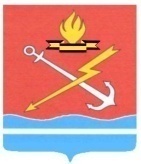 ПОСТАНОВЛЕНИЕГЛАВЫ МУНИЦИПАЛЬНОГО ОБРАЗОВАНИЯ «КИРОВСК» КИРОВСКОГО МУНИЦИПАЛЬНОГО РАЙОНА ЛЕНИНГРАДСКОЙ ОБЛАСТИ	от 17 января 2020 года № 1О назначении собрания жителей по вопросу избраниячлена общественного совета п.МолоцовоВ соответствии с Федеральным законом от 06.10.2003 № 131-ФЗ «Об общих принципах организации местного самоуправления в Российской Федерации», Областным законом Ленинградской области от 28.12.2018 № 147-оз «О старостах сельских населенных пунктов Ленинградской области и содействии участию населения в осуществлении местного самоуправления в иных формах на частях территорий муниципальных образований Ленинградской области» и решением совета депутатов муниципального образования «Кировск» Кировского муниципального района Ленинградской области № 10 от 21 марта 2019 года постановляет:1. Назначить собрание жителей по избранию члена общественного совета п.Молодцово на 6 февраля 2020 года. Провести собрание в Сельском Доме культуры п.Молодцово в 18 часов 00 минут. 2. Настоящее постановление вступает в силу со дня его официального опубликования.Глава муниципального образования                              С.И. ВорожцоваПостановление опубликовано 23.01.2020 г. в сетевом издании «Неделя нашего города+»  nngplus.ru